Eleanor McArthur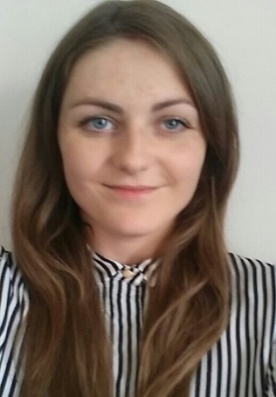 Numéro de téléphone: 0667939142Courriel: elliemcarthur@gmail.comAdresse: 86 Elm Hall Drive, Liverpool L185JADate de naissance: 25/08/1993  Permis B, B1EDUCATION/ FORMATION2012-2016	Master des Arts- Interprétation & Traduction (Anglais/ Français/ Espagnol) - Heriot Watt University, Edimbourg (Ecosse)- First Class Honours (équivalent Mention Très Bien: >70%)2014-2015	Erasmus: Madrid, Espagne (6 mois- Universidad Pontificia Comillas) & Lyon, France (6 mois- Université Lyon Lumière 2). 2009- 2011	Baccalauréat Général Série Littéraire, Section européenne Espagnol, option musique- Lycée Jules Michelet, Montauban, France – Mention Très Bien (Moyenne générale : 16.25/20)LANGUESAnglais		Langue maternelle			Français		Courant (Bilingue)Espagnol 	Professionnel				Allemand	DébutantEXPERIENCE PROFESSIONNELLENovembre 2016- Aujourd’hui:		Traductrice freelance (FR>EN), Mediateo (en ligne)- Projets de traduction récents: 200 pages de descriptions d’hôtels pour un site de voyage de luxe, et une traduction de 50 pages d’un site de comparaison de logiciels SAAS.Juin- Sep 2012, 2013, 2014, 2015, 2016: 	Assistante cuisine & Serveuse, Château Dumas, Auty (France)Septembre 2013-Juin 2014: 		Serveuse bar- The Cuckoo’s Nest, Edimbourg (Royaume-Uni)BENEVOLATSeptembre 2014-2016: 	Traductrice- Child Finance & Youth International ONG, en ligne (EN>FR)Septembre 2014-2016: 	Traductrice mode- TTT Magazine, en ligne & 2 Editions papier (FR>EN)Mars 2016: 		Interprète de liaison- Scottish Chamber Orchestra, Glasgow (EN/FR)COMPETENCES ET CENTRES D’INTERETPassion pour les langues, l’actualité, les relations internationales et la politique.Connaissance de la déontologie, des techniques et des outils associés à la traduction et à l’interprétation bilatérale, consécutive et simultanée (cabines d’interprétation, prise de notes).